Reading comprehension 08.02.21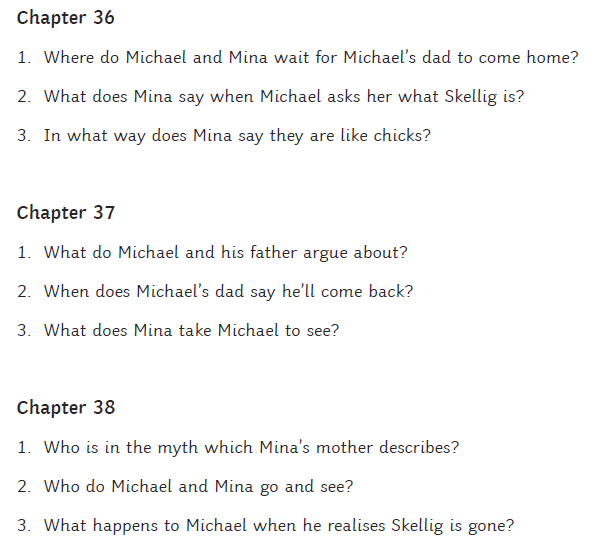 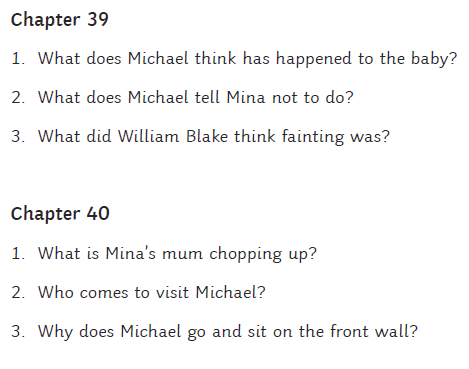 